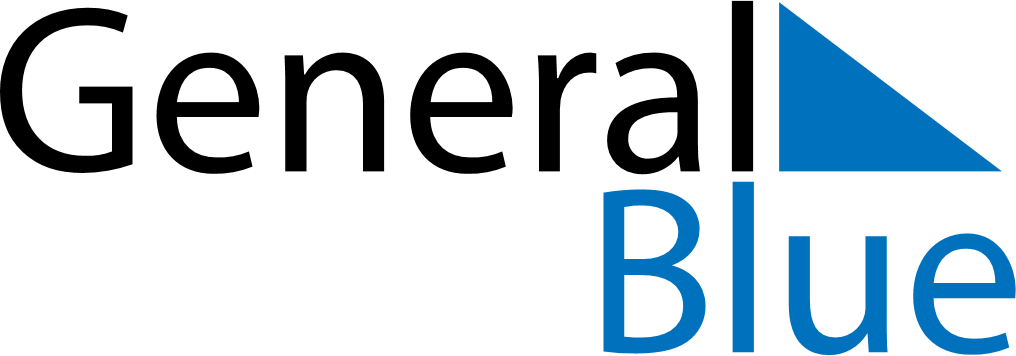 South Africa 2028 HolidaysSouth Africa 2028 HolidaysDATENAME OF HOLIDAYJanuary 1, 2028SaturdayNew Year’s DayMarch 21, 2028TuesdayHuman Rights DayApril 14, 2028FridayGood FridayApril 16, 2028SundayEaster SundayApril 17, 2028MondayFamily DayApril 27, 2028ThursdayFreedom DayMay 1, 2028MondayWorkers’ DayMay 14, 2028SundayMother’s DayJune 16, 2028FridayYouth DayJune 18, 2028SundayFather’s DayJuly 18, 2028TuesdayNelson Mandela DayAugust 9, 2028WednesdayNational Women’s DaySeptember 24, 2028SundayHeritage DaySeptember 25, 2028MondayPublic HolidayDecember 16, 2028SaturdayDay of ReconciliationDecember 25, 2028MondayChristmas DayDecember 26, 2028TuesdayDay of Goodwill